						                                 Kraków, ________________ Imię wnioskodawcy                                                                                                                             DataNazwisko wnioskodawcyData urodzenia wnioskodawcy________________________________                   Numer sprawy / Referent sprawy                                                                                                                                                                                                 ________________________________                                    Numer telefonu wnioskodawcy	                                                                   Adres zamieszkania wnioskodawcy:        __________________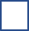  Kod pocztowy, miejscowość_______________________________________Ulica, numer budynku, numer lokalu
          PODANIE O ZAŚWIADCZENIEProszę o wydanie zaświadczenia, że sprawa o sygnaturze:                                                      (numer sprawy)jest w toku.  Zaświadczenie odbiorę osobiście.				                                 ____________________________								                Czytelny podpis wnioskodawcy